ÄNDRINGSFÖRTECKNING.innehållsförteckning1	iNLEDNING	42	Processen för dokumentmallar	43	Ansvarsområden och ansvarsfördelning	54	Uppföljning	5iNLEDNINGRegion Jämtland Härjedalen använder dagligen olika former av dokumentmallar. Mallarna skall innehålla viss förutbestämt information, s k metadata, samt fastställd logotyp används. Mallarna finns företrädesvis inbyggda i de två dokumenthanteringssystem som används inom regionen, Platina och Centuri.Denna regel beskriver hur själva utformningen av mallarna ska gå till samt hur användning, skötsel och uppföljning av mallarna ska ske.Processen för dokumentmallarProcessen för att ta fram och fastställa dokumentmallar är enligt följande;Förslag till mall kan upprättas och avropas av alla medarbetare utifrån behovKvalitetsstrateg tar emot och kontrollerar förslaget mot övergripande riktlinjerKanslichef beslutar alternativt avslår begäran om ny mall efter kvalitetsstrategens utlåtandeGodkänt förslag till mall bearbetas och förs in i dokumenthanteringssystemen av systemansvarig(a)Gemensamt  godkännande av färdig mall i systemet mellan kvalitetsstrateg, grafisk formgivare beställare och systemansvarig(a)Ny mall kommuniceras inom organisationenUppföljning av mallens funktion vid delsamordnarträff och vid årlig genomgång av processägarenAnsvarsområden och ansvarsfördelningKanslichefen har det högsta ansvaret för organisationens dokumentmallar. Ansvar för framtagandet, utformningen och uppdateringen av dokumentmallarna är därefter fördelat mellan Samordningskansliet, Kommunikationsstaben och Staben för ehälsa och IT.UppföljningKontinuerlig uppföljning sker med delsamordnare/systemförvaltning Centuri samt med användare/systemförvaltning Platina.Utöver det sker årligen under hösten en genomgång med processägaren, samordningskansliet, E-hälsa och IT och kommunikation. Då ska samtliga mallar ses över avseende aktualitet, antal användare och eventuella problem eller behov som föreligger med mallarna. Härvid ska det också beslutas utifrån genomgången om det ska ske några förändringar i mallar och/eller vilka som skall finnas.Processägare kallar till detta möte.VersionDatumÄndringBeslutat av2015-09-18NyutgåvaMikael Ferm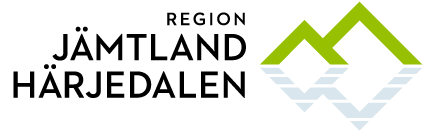 